Teeswater Sheep Breeders’ Association Ltd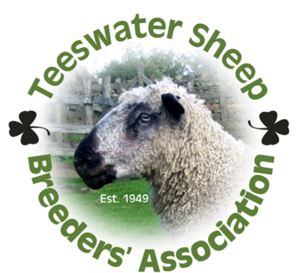 Membership Application FormTo the Council of ManagementI/We, the undersigned, wish to become a member of the Association, and enclose the first subscription fee.Subsequent subscription fees will be paid annually in advance on the 1st January.Name in Full:........................................................................................................................................Address:...............................................................................................................................................……………………………………………………………………………………………………………………………………………………….Post Code:..........................................              Telephone: ..................................................................Email: ..................................................................................................................................................U.K Flock No.: .............................................................................................Holding No.: ................................................................................................Where did you hear about the Association? ......................................................................................Subscription - £25.00   (Overseas £40   Junior £10)GENERAL DATA PROTECTION REGULATION (GDPR) – Privacy Policy and declaration for forms.DECLARATION:I understand the following:The Teeswater Sheep Breeders’ Association is known as a “data controller” for the purpose of the General Data Protection Regulation (GDPR) 2018. By proceeding to use our service you agree that we may process the personal data that we collect from you in accordance with our Data Protection Policy.The information we hold about you is your name, address, telephone & mobile numbers and in some cases your email address. We have your UK Flock number, your Holding number and any sheep that you have requested are transferred to your flock or bred by yourself. We do not supply or sell this data to any other organisation for gain. Our pedigree system is operated under the Grassroots system. Our system is backed up onto a hard disc and also paper copies are securely kept. We hold this information for administration purposes and we may use your details when promoting your sheep/the breed if required and for publication in our annual flock book. Please address any questions, comments and requests to info@teeswatersheep.co.ukSignature: ........................................................ Date: ..................................Please return to the Secretary, with the appropriate membership fee:Davina Stanhope, New Farmhouse, Cruckmeole, Hanwood, Shrewsbury, SY5 8JN1.	The objectives for which the Association is established are: -A.	To encourage and improve the breeding of teeswater sheep and to maintain their purity and particularly to establish the supremacy of teeswater rams for crossing with hill sheep of other breeds for the production of half-bred lambs.B.	To compile and publish a Flock Book of pure rams and ewes and to register the pedigrees of such as are proved to the satisfaction of The Council of Management or any committee appointed for the purpose, to be eligible for entry and to establish and protect recognised marks to be placed on such rams and ewes.2.	Each member shall be either a bona-fide teeswater sheep breeder or an honorary member who subscribes annually or such other person as the Council may decide.3.	All sheep of the teeswater breed belonging to members shall be so described upon all occasions.4.	All sheep must be of a sufficiently high standard to satisfy the Association’s standards of eligibility before being registered and MUST be registered as lambs. The distinctive mark of the Association’s clover leaf will be printed on a green tag and placed in the right ear of registered sheep, bearing the breeder’s number on the reverse and the consecutive number on the front, together with an identical yellow electronic tag placed in the left ear. The fees for registration shall be as currently decided by the Association at the A.G.M.